Новогоднее панно «Лесная гостья»                                          Педагог дополнительного образования:  Желякевич Елена ЮрьевнаБОУ ДО г. Омска «Городской Дворец детского (юношеского) творчества»Возраст детей 6 - 7 лет.             Материалы и инструменты:Цветная бумага;Цветной картон;Клей;Ножницы;Ткань х/б (рис.1);Тесьма (вьюнок);Пайетки;Снежинки и т.д. (рис.2);Ажурные салфетки (рис.3).Этапы работы1. Изготовление елки.Для изготовления елочки понадобятся два шаблона  (рис.4, 5)1.1. Взяв шаблон №1, из белого картона вырезать треугольник для елочки.1.2. Х/б ткань нарезать на узкие полосы и поочередно приклеить на картон полосы разного цвета. (рис.6)1.3. Выровнять боковые стороны треугольника.1.4. Декорировать.1.5. Взяв шаблон №2, вырезать основу для елочки из цветной бумаги. (рис.7)1.6. Соединить обе части елочки.2. Изготовление фона.2.1. Взять ажурную салфетку и разделить ее на четыре части. (рис.8)2.2. На картон темного цвета, формата А4, в нижние углы приклеить части салфетки. (рис.9)2.3. В центр приклеить елочку. (рис.10)3. Изготовление флажков.3.1. Из полос цветной бумаги, заранее свернув их в несколько раз или гармошкой, вырезать флажки. (рис.11, 12)3.2. Приклеить их справа и слева от елки в виде гирлянды. (рис.13)4. Декорирование фона.4.1. Фон украсить пайетками и снежинками.4.2. Добавить надпись «С новым годом!» (рис.14)Работа готова (рис 15 - 26)5. Приложение.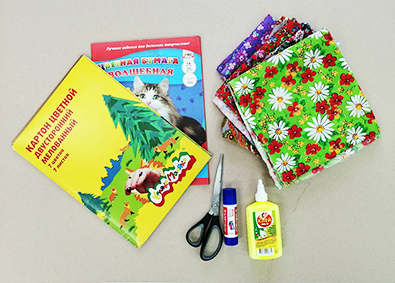 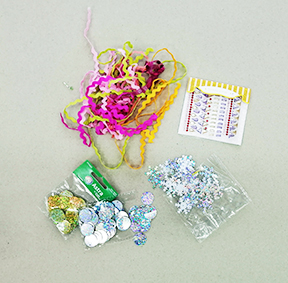 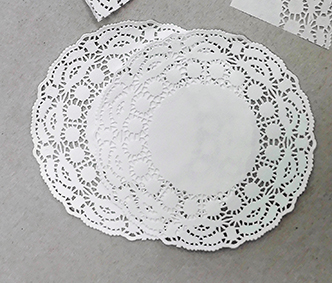 . Рис. 1                                   Рис. 2                            Рис. 3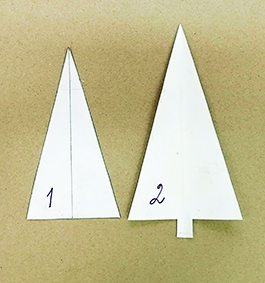 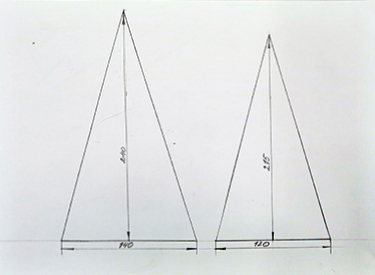 Рис. 4                                       Рис. 5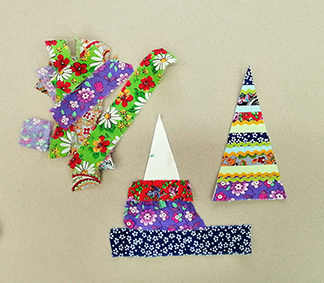 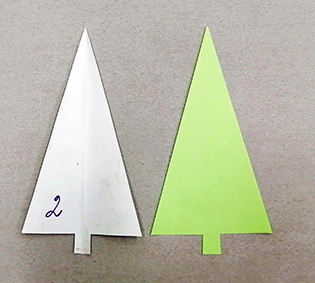 Рис. 6                                              Рис. 7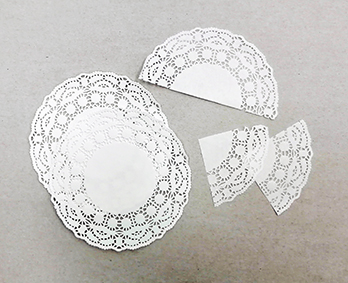 Рис.8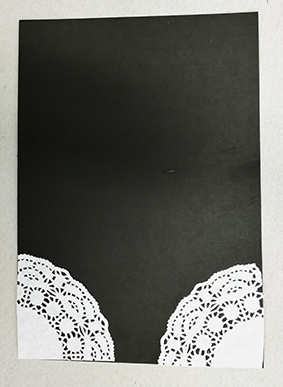 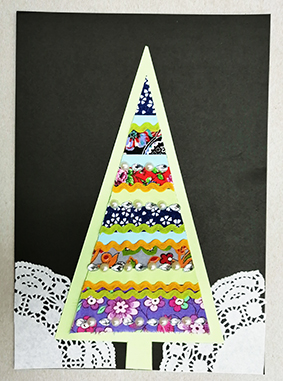 Рис. 9                               Рис. 10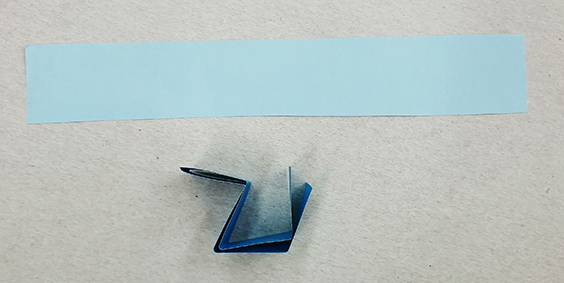 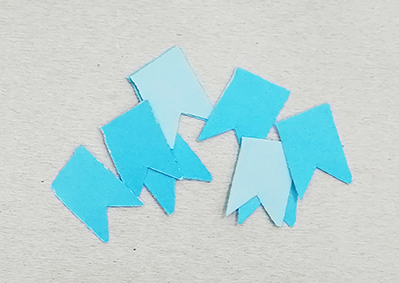 Рис. 11                                          Рис. 12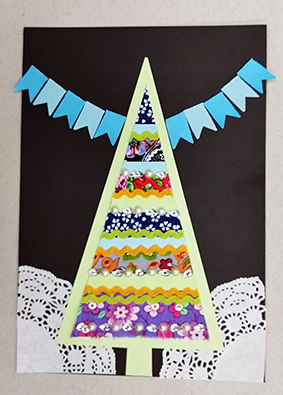 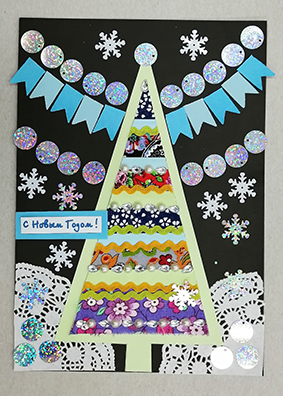 Рис. 13                                          Рис. 14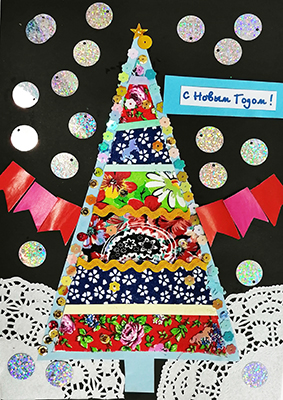 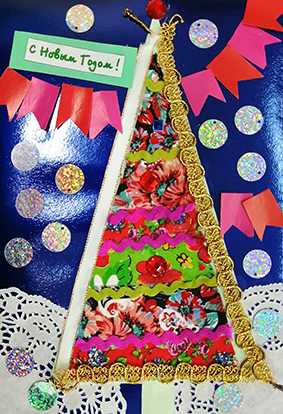 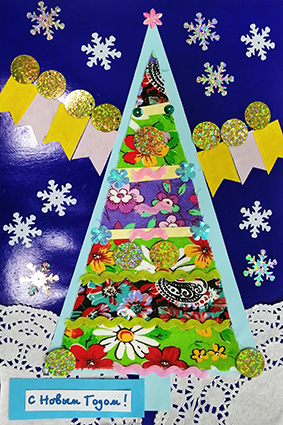 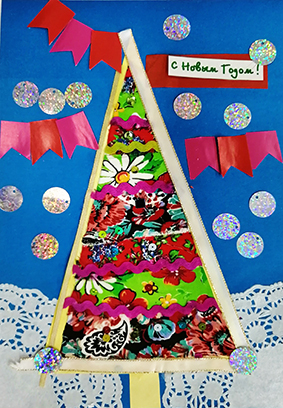 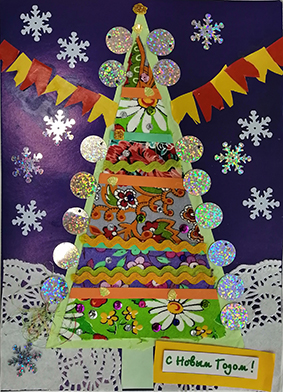 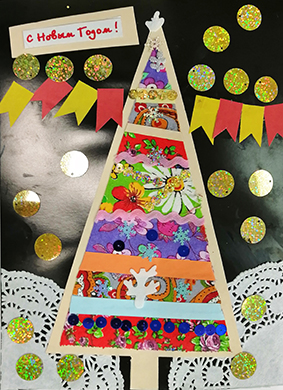 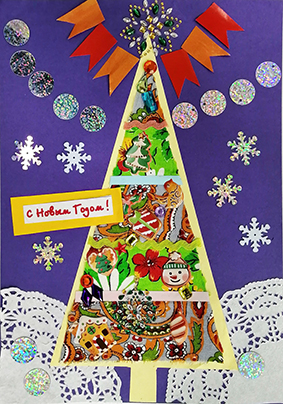 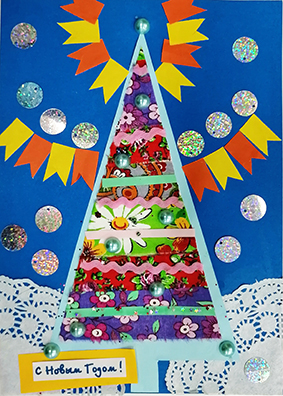 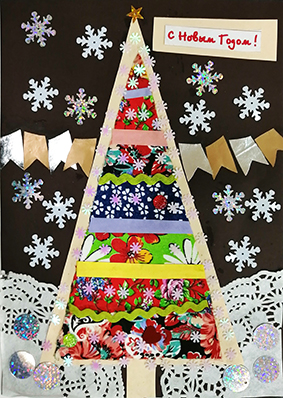 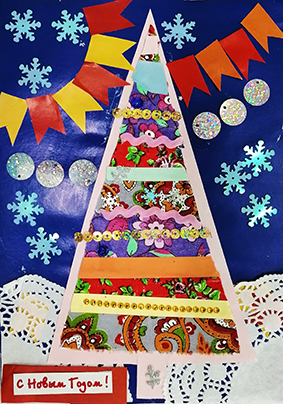 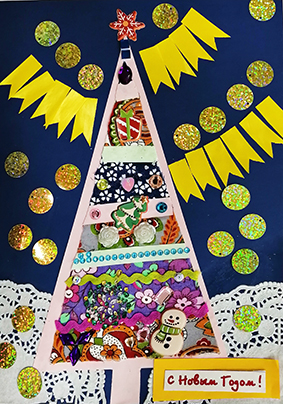 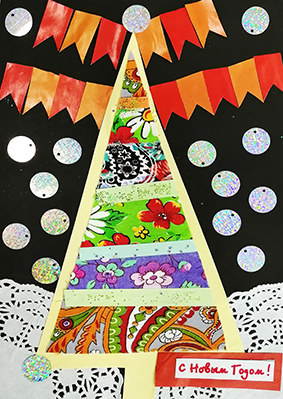 Рис 15 - 26